Publicado en Madrid el 13/04/2021 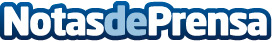 TUI refuerza su programación para 2021-2022 publicando nuevos catálogos de grandes viajes y monográficosLa mayorista confía en la paulatina recuperación del turismo y lanza folletos de todas las áreas geográficas. La mayoría de la programación se puede reservar online en su webDatos de contacto:María Sierra679851792Nota de prensa publicada en: https://www.notasdeprensa.es/tui-refuerza-su-programacion-para-2021-2022_1 Categorias: Nacional Viaje Marketing Turismo E-Commerce http://www.notasdeprensa.es